Trustees Present: Jason Barrett, Tom Bryan, Jill Davis, Annie Egan, Chris Lazzara, Nik Patel, Nathaniel Rodefer, Ali Korman Shelton, John WhiteRemote Attendance: Kevin Hyde (Chair), Paul McElroy (Vice-Chair), Jason BarrettTrustees Absent:  John Gol (excused)Item 1	Call to OrderChair Hyde called the meeting to order at 9:00 a.m.	Item 2	Public CommentChair Hyde offered the opportunity for public comment.  Elizabeth Brown, President, UFF-UNF and Associate Professor of Psychology Department of Psychology, Joshua Gellers, Associate Professor in the Department of Political Science and Public Administration and Director of MA in International Affairs; Jenny Hager-Vickery, Professor of Sculpture, Department of Art, Art History and Design, and Angela Mann, Associate Professor of Psychology made public comments. (Copies of their public comments are attached to these minutes as appendices.)Chair Hyde thanked everyone for attending the meeting and expressing their views regarding creating a joint task force to study compression and inversion. Item 3	Ratification of AFSCME Memorandum of Understanding The University of North Florida’s administration has reached an agreement with the American Federation of State, County, and Municipal Employees (AFSCME) regarding a memorandum of understanding addressing wages for the fiscal year 2022-2023 outside of a completed full-book collective bargaining agreement. Michael Mattimore, outside counsel, and Chief Labor Negotiator, reported on the agreement between the UNF BOT and AFSCME to increase the base rate of pay of the members of the AFSCME bargaining unit such that the lowest paid employees receive the highest increase. Both parties agreed to raise the minimum wage of in-unit AFSCME members to $12.08 per hour, ahead of the Florida minimum wage requirement, to help address recruitment and retention for positions within the bargaining unit. It was also reported that all employees would receive a 5% wage increase if employed prior to April 2, 2022. This wage increase will take effect on July 9, 2022. Chair Hyde asked if there were any additional questions or comments. There being none, Chair Hyde asked for a motion to ratify the AFSCME memorandum of understanding.  Trustee Egan made a MOTION; Trustee Bryan SECONDED the motion. The Board unanimously APPROVED the motion. Item 4	Ratification of Agreement with Police Benevolent Association (PBA) The University of North Florida’s administration and the Coastal Florida Police Benevolent Association, Inc (PBA) have concluded negotiations for the full contract and reached an agreement concerning modifications to the collective bargaining agreement. Michael Mattimore addressed the Board and discussed the modifications to Article 9 - Labor Management Committee, Article 10 – Wages, Article 11 - Work Period/Overtime, Article 12 – Benefits, Article 24 - Performance Evaluations, and Article 28 - Employee Discipline.Mr. Mattimore reported after three bargaining sessions, a completely settled full book contract has been negotiated with the Police Benevolent Association. The UNBOT and PBA teams were able to status-quo twenty-three (23) of thirty-one (31) total articles.  The contract will include a 5% increase for the law enforcement unit of UNF and will take effect on July 1, 2022. Mr. Mattimore thanked the UNF Police Chief, the Police Benevolent Association, Human Resources, and General Counsel for the smooth execution of the contract. Chair Hyde asked if there were any additional questions or comments. There being none, Chair Hyde asked for a motion to ratify the Police Benevolent Association Collective Bargaining Agreement.  Trustee Patel made a MOTION; Trustee Bryan SECONDED the motion. The Board unanimously APPROVED the motion. Item 5	President’s Update on Goals and Activities for Student SuccessPresident Chally welcomed the Board and introduced Dr. Susan Perez, Associate Vice President of Student Academic Success and Associate Professor of Psychology, and Dr. Erin Richman, Senior Director of Student Learning and Academic Initiatives, to share information on activities for Student Success. Dr. Perez presented on the various initiatives and programs that are available for students under the umbrella of Undergraduate Studies. These programs include BOOST (Building Outstanding Osprey Scholarly Techniques), Transition Advising, Pre-Transfer Student Advising, Career Quest, and Osprey Connections First Year Experience. Dr. Perez also highlighted the aspirations for the Department of Undergraduate Studies. These aspirations include attaining more campus partners, facilitating a campus-wide effort to create access to data for student success, increasing student accessibility to internships and comprehensive career assessments, and improving the First Year Experience. In closing, Dr. Perez stated the Department of Undergraduate Studies supports UNF’s core mission by leading UNF’s efforts to keep students on track to graduation, support them along the way, and connect them to thriving career opportunities. Trustee Bryan thanked Dr. Perez and her team for their commitment to the Undergraduate Studies programs. Trustee Bryan asked if there was a specific assessment Undergraduate Studies uses to aid students in choosing a career path. Dr. Perez responded by saying they utilize Myers-Briggs-type assessments to help students identify their interests and strengths. This assessment style allows students to think about the possibilities beyond their degree and time at UNF. Trustee Bryan suggested the Johnson O’Connor assessment. The Johnson O’Connor assessment helps those of all ages identify what items they are passionate about and their best method of learning. Dr. Perez thanked Trustee Bryan for his recommendation.President Chally thanked Dr. Perez and Erin Richman for their dedication to Undergraduate Studies. President Chally continued her Presidential update by addressing the following topics: Fundraising President Chally reported the current fundraising efforts are $44.3 million, reaching 220% of the $20 million year-to-date goal. These numbers are increasing daily due to the efforts of Theresa Nichols, Vice President of University Development and Alumni Engagement. Growing Enrollment to or Above Pre-COVID Numbers:President Chally began by stating that the 2022-2023 incoming freshmen class is the highest in years. The approximate number of incoming students for 2022- 2023 is 3,100.  Post Covid enrollment numbers show a 21% increase in freshman applications over the same time last year, with a 20% increase from pre-COVID (2019).  		Presidential SearchThe Presidential Search was very successful, and the Board of Governors will confirm President-elect Moez Limayem on June 30, 2022.  Dr. Limayem will have an August 1, 2022, start date. COVIDThanks to the COVID Task Force response, the number of COVID cases has been controlled. The current positive known COVID cases are between 1 to 3 each week. 		Mental Health CounselingWith the help of Provost Karen Patterson, $500,000 in recurring funds have been allocated to the Counseling Center. Per the Counseling Center, the wait list for individual counseling has been eliminated.  All students have been contacted and have started counseling or have upcoming appointments, declined counseling, or have not contacted the Center. It is anticipated that hiring new counselors with the additional funds will minimize, if not eliminate, wait lists for counseling during the 2022-2023 academic year.Diversity, Equity, and Inclusion		While total enrollment in Spring 2022 was down 1.8% versus Spring 2021, 			the enrollment of students from underrepresented populations increased 				2.8% over the same time frame. The percentage of all students from 				underrepresented populations increased from 30.2% in Spring 2021 to 				31.6% in Spring 2022. 		Financial Technology		The next steps for Financial Technology include building a 						repository/roadmap of programs, meeting in August to continue 					planning and drafting a memorandum of understanding between 					partners. President Chally thanked the UNF Vice Presidents for coming together under a firm foundation of UNF for 50 years. She stated the Vice Presidents are an active, living, committed group of individuals who are amazingly supportive and committed to the challenges of running a university.Chair Hyde expressed his gratitude for the outstanding work of President Chally over her nine months in office as Interim President. He then opened the floor to the Board to allow for further comments. Trustee Patel, Trustee Davis, and Trustee White displayed their appreciation for the work of President Chally for the Board and the University. Trustee Egan presented a resolution of outstanding service to President Chally. The resolution can be found in the appendix. Trustee White introduced Dr. Mike Binder as the newly elected Faculty Association President.  Dr. Binder will begin his time as a Trustee in early September. James Beasley will serve as the Vice President of the Faculty Association, and Kristy Sweeney will serve as the incoming secretary.Item 6	2022-2023 Legislative Budget RequestThe 2022-2023 Legislative Budget Request was discussed at the June 13, 2022, Academic and Student Affairs Committee Meeting. President Chally presented ideas for the 2022-2023 LBR to the full Board for trustee input and further discussion. President Chally began by stating the Board of Governors gave guidance by suggesting that UNF request items not funded by last year’s University of Distinction request. For UNF, that item would be a 3D printer for MedNexus. The administration feels the $1.8 million needed for the 3D printer can be raised by private funds. Vice President Nichols has made these funds a priority in her campaign. President Chally provided data showing all Florida SUS universities and their funding based on the Fall 2021 student headcount.  UNF is currently under $61 million underfunded based on the best fit curve, equivalent to a 23% shortfall. President Chally is concerned that the $61 million deficit will only be exacerbated by student population growth. Staff salaries are currently 25-30% below the market, and with the inability to meet market rates, there is a high amount of faculty and staff turnover. President Chally presented data on the current turnover rates in Human Resources, Information Technology, and Housing. President Chally noted that the 2022-2023 Legislative Budget Request’s primary focus would be on operational funding. This funding would allow the university to get closer to the market rate and establish a foundation for further growth. President Chally presented a list of items the university has accomplished despite underfunding to quantify the return on investment and show improvement. 	The Board will consider approval at the July 14, 2022, Board of Trustees meeting prior to the Board of Governor’s submission deadline of July 15, 2022. Item 7	Accountability PlanBased on the Board of Governors’ staff feedback, Vice President Coleman presented proposed revisions to three pages of the 2022 Accountability Plan for Board approval. These revisions include the deletion of data that is not publicly accessible, footnotes as to where specific data was found, initiative updates, goal updates, and language revisions. Chair Hyde asked if there were any questions for Vice President Coleman. There being none, he asked for a MOTION to approve revisions to the 2022 accountability plan. Trustee Egan made a MOTION to APPROVE, and Trustee Bryan SECONDED. The motion was approved unanimously by the Board. Item 8	Approval of Budget for Fiscal Year 2022-2023	Vice President of Administration Finance, Scott Bennett, began by stating no changes had been made to the FY 2022-2023 Budget since the May 25, 2022, Budget Workshop. A budget summary of all Education & General (E&G) allocations was presented to the Board for their review. The Board was reminded of the budget priorities, which included: student success, university growth, mental health, employees, diversity and inclusion, and Information Technology Services. These priorities have been reflected in the proposed FY 23 budget. Vice President Bennett noted no tuition or fee increases were included in the FY 22-23 budget. After approval of the American Federation of State, County, and Municipal Employees (AFSCME) memorandum of understanding, the budget will include a 5% raise across-the-board for all staff, along with the lowest paid staff receiving up to a 15% wage increase. Staffing issues have been addressed in the areas of Mental Health Services, Information Technology Services, Human Resources, and a number of new faculty lines, with an additional 10+ new positions being funded.  From the state perspective, UNF received additional allocations of $2.5M in operational support, $3.5M for Nursing and $17M for deferred maintenance. Vice President Bennett presented the FY 22 and FY 23 E&G allocations by division. He highlighted any percentage changes along with the complete University operating budget, which will be submitted to the BOG.Chair Hyde asked if there were any questions. There being none, he asked for a MOTION to approve the FY 23 budget. Trustee Bryan made a MOTION to APPROVE, and Trustee Barrett SECONDED. The FY 23 was approved unanimously by the Board. Item 9	Presidential Orientation and Onboarding Chair Hyde led a discussion on Presidential Orientation and Onboarding, including the Board’s role in the onboarding process. Chair Hyde began by asking Dr. Limayem how the Board can best assist him as he transitions into the role of President.  Dr. Limayem thanked President Chally and the transition team for the work they have already done to prepare for his first 30, 60, and 90 days as President. Dr. Limayem stated it would be extremely beneficial for him to be aware of the community connections he will need to make early on during his Presidency.  He expressed his appreciation to the Board for any assistance.   Vice President Duncan stated that Alison Cruess is handling Dr. Limayem’s schedule and asked that scheduling be coordinated through her.  Dr. Limayem stated he is already participating in calls on a daily basis and is scheduled for various meetings and events upon his arrival.Item 10	An Introduction to the UNF DeansProvost Karen Patterson introduced UNF’s eight deans to the Board. Following the introduction, the deans offered five-minute overviews of their college or division, including a brief spotlight on Flagship Programs. Dean Curt Lox, Brooks College of Health (Flagships: Nursing and Nutrition and Dietetics)Dean Richard Buttimer, Coggin College of Business (Flagships: International Business and Transportation and Logistics) Interim Dean James Garner, with mention of incoming Dean Kaveri Subrahmanyam, College of Arts and Sciences (Flagships: Music and Coastal Biology) Dean Chip Klostermeyer, College of Computing, Engineering, and Construction Interim Dean Jennifer Kane, College of Education and Human ServicesDean Jeffrey Chamberlain, Hicks Honors CollegeDean Edythe Abdullah, Division of Continuing EducationDean Brent Mai, Thomas G. Carpenter LibraryA summary of each Dean’s presentation is attached as an appendix. Item 11	Overview of Legislative Actions Affecting Academic and Student AffairsProvost Karen Patterson and Faculty Fellow Adrienne Lerner presented a brief status report on requirements emanating from the 2022 Legislative Session that affect functions within Academic and Student Affairs. Provost Patterson reported on Senate Bill 7044, House Bill 1507, and House Bill 7. Senate Bill 7044 comprises several new requirements for SUS institutions. The first requirement stipulates that “a public postsecondary institution may not be accredited by the same accrediting agency or association for consecutive cycles.” BOG staff meets with SUS institutional liaisons every other week to work through this complex process. The second component of SB 7044 affecting UNF is a requirement to post textbooks and course materials 45 days before the first day of the term.  The materials must be searchable by six elements (course subject, course number, course title, instructor name, textbook title, and textbook author). In addition, UNF is required to post individual syllabi for all Florida Core General Education courses 45 days before the first day of the term. At UNF, this involves 280 syllabi for 32-course sections. Textbooks, course materials, and syllabi must remain posted for at least five academic years. A workgroup has been formed and is diligently working with faculty, chairs, ITS, and several administrative units to comply with this complex new requirement by July 1. The third feature of SB 7044 is a requirement to institute a comprehensive post-tenure review procedure to evaluate tenured professors every five years. The SUS provosts are actively working with BOG staff to develop a regulation for post-tenure review. More information regarding the review will be provided at a later date.House Bill 1507 will require, beginning Fall 2022, students initially entering a Florida college or university to be able to earn a digital credential or an electronic badge indicating to future employers that the student has acquired specific skills. The first digital credential to be introduced systemwide is “Fundamentals of Written Communication.” UNF students who successfully complete ENC1101, “Writing for Audience and Purpose,” a 3-credit general education course, will earn this credential, which will be transferable across Florida institutions of higher education. A workgroup of UNF faculty and administrators is currently working towards achieving this requirement. House Bill 7 addresses issues of intellectual diversity and academic freedom. For UNF, this law is directed at two broad areas: training and orientation. These training and orientations are led mainly by university staff and classroom instruction and developed by faculty. The Office of General Counsel has taken the lead on training and orientations and has begun “training the trainers.”  Adrienne Lerner was appointed Faculty Fellow for Intellectual Diversity and Academic Freedom based on her broad knowledge of the First Amendment. Item 12	Strategic Planning Committee MeetingStrategic Planning Committee Chair Jason Barrett led a discussion on the process and expected outcomes of the strategic planning process.    He noted that reference materials had been shared with the Committee in advance of today’s meeting, including the UNF Strategic Plan 2020-2025; the 2025 Board of Governors Strategic Plan (amended March 2022); AGB materials; and the results of feedback from the recently administered brief Trustee survey.Chair Barrett began by asking the Board for input concerning the scope of planning intensity.   The two options discussed were to: (1) augment the existing 2020 plan or (2) start fresh with an entirely new plan.  Following extensive discussion, the Board leaned toward a more comprehensive review of the strategic plan. This approach would include input from Dr. Limayem and would be specific to the goals, needs, and priorities of UNF. Trustee Barrett then reviewed the results of Trustee feedback regarding Strategic Planning priorities.  The key priorities identified by Trustees included: growth, community connection, student success, and addressing the university’s identity crisis. Alignment of the university and community goals with BOG strategic priorities and national priorities identified by AGB would require further Board discussion as the planning process moves forward.It was noted that UNF’s current strategic plan (2020 plan) was centered around student success, bolstered through goals centered on the student experience, community and business engagement, an emphasis on research, and a professional environment for staff and faculty. Trustees identified other issues that may affect strategic priorities, including population trends (birth dearth) and growth trends in the state.   Areas identified by ABG that the Board might wish to consider include civic education, developing a future pipeline of higher education leaders, and risk management. Item 13	Committee Reports		Academic and Student Affairs CommitteeThe committee met on June 13, 2022. Chair Egan provided the following report to the Board.Committee Approval of Faculty Tenure Recommendations Provost Patterson overviewed the tenure review process, which is conducted according to rigorous departmental and institutional standards. A list of 17 faculty members was recommended for tenure during the 2021-2022 cycle. The Provost and Associate Vice President Gordon Rakita offered a detailed presentation at the Academic and Student Affairs Committee meeting on April 18 entitled “The Conferral and Nature of Tenure at UNF.”  Vice President Karen Stone offered to provide the presentation to the Board.The recommendation for approval of all 17 faculty was moved, seconded, and approved.		Tenure Upon Appointment to Dr. Moez LimayemPresident-elect Dr. Moez Limayem’s academic credentials were presented to the committee by Provost Patterson. Dr. Pingying Zhang, Chair of the Department of Management, reported the department’s faculty had thoroughly reviewed Dr. Limayem’s academic credentials in teaching, research, and service and voted unanimously and enthusiastically that he be granted tenure.The Committee had no questions following this presentation and thus moved, seconded, and approved the recommendation to confer tenure upon Dr. Moez Limayem.		Tenure Upon Appointment for Alya Limayem, Ph.D., Provost Patterson requested approval by the Board to confer tenure upon appointment for Dr. Alya Limayem in the UNF Department of Biology as of August 8, 2022. Dr. Cliff Ross, Chair of the Biology department, overviewed the process for careful review and evaluation of Dr. Limayem’s instruction in the classroom and laboratory; the evidence of her scholarship productivity; and her contributions to her former department, university, and the profession. Dr. Ross stated that Dr. Alya Limayem clearly met the criteria for excellence in teaching, research, and service.All tenured faculty members at the rank of associate and full professor in the Department of Biology voted, and based on the favorable results, Dr. Ross noted that they are happy to welcome Dr. Alya Limayem as an associate professor.The Academic and Student Affairs Committee moved, seconded, and approved the request for Tenure Upon Appointment for Dr. Alya Limayem.2022-2023 Legislative Budget Request President Chally presented the Legislative Budget Request entitled “UNF: Strengthening the Foundation for Student Success & Strategic Growth” to the Committee for discussion. President Chally solicited questions and feedback from the members. The Committee members engaged in the discussion and asked several questions. The discussion will continue at the July 16, 2022, Board meeting.Audit and Compliance CommitteeThe committee met on June 9, 2022. Chair McElroy provided a report to the Board.Office of Internal auditing (OAI) Quarterly UpdateMs. Julia Hann, Chief Audit Executive, presented the office’s quarterly update.  Ms. Hann shared that the OAI has completed work on two PCard audits and is pleased to report only low-risk items have been identified, and there were no significant issues to report. She also noted that risk assessments were completed.  		Discussion and Approval of the FY23-2024 Audit Work planMs. Julia Hann, Chief Audit Executive, presented the FY2023/24 Audit Work Plan.  Generally Accepted Government Auditing Standards and The Institute of Internal Auditors’ (IIA) Standards require a risk-based audit plan with review and approval from the governing authority.Update on Board of Governors Request of DSO Review of Financial Internal Controls. Vice President Scott Bennett confirmed there were no updates to report at present. The external auditors (Crowe) are now scheduled to visit UNF on June 20, 2022, to complete fieldwork by June 30th.Compliance Officer Quarterly UpdateDr. Joann Campbell, Chief Compliance Officer, presented her quarterly update. Dr. Campbell shared the results from the 5-year review.  Dr. Campbell stated that on a scale of 1-5, with 1 being Improvement Required to 5 being Far Exceeds Expectations, the average stakeholder responses were a 4-Exceeds Expectations.  Dr. Campbell will discuss with the new Compliance Officer how to move to a 5 rating in all areas.Ms. Julia Hann gave a brief update on the Compliance Office search.  The search committee has been formed to recruit someone by the end of June/early July.Finance and Facilities CommitteeThe committee met on June 13, 2022. Chair Bryan provided a report to the Board.The following items were presented and passed by the committee. The Schedule of Tuition and Fees was presented with no changes from the previous year other than the State required change to the cost per credit hour. Students must pay when they take the same class more than two times.  The new fee is $189.74, down from $192.47.  The 5-year Capital Improvement Plan (CIP) was presented.  This consisted of proposed PECO projects, CITF projects, and possible projects by DSOs.  The top priority for PECO is the renovation of the Coggin College of Business.   Additional high-priority projects included a new 500 honors housing residence hall.  A review of the Student Life and Services Fee was presented. This fee ($5.25/credit hour) was put in place 10 years ago from a joint proposal from Student Government and Student Affairs to create more student life and engagement.  As part of that approval process, the BOG requires a review and recertification from the BOT every 5 years.  Vice President Bennett and Associate Vice Presidents Christine Malek-Richard and Ruth Lopez presented the uses and allocations of the fee.  The discussion included various campus events, scholarships, study abroad opportunities, departments, and positions supported by the fee.  The discussion also included the positive impact on graduation and retention rates gained by having students engaged and active in student life.  Vice President Bennett presented a budget overview for each of the four DSOs.  The DSOs included the Foundation, TSI, MOCA, and the Financing Corp.  In addition, the required schedule was presented, showing how many UNF positions and their respective salary costs go to support the DSOs and the UNF space they are allowed to utilize.  The final item was Vice President Bennet, and Associate VP John Hale presented the quarterly capital projects report.  The report consisted of 34 projects with a total budget of almost $68 million.  Governance CommitteeThe committee met on June 9, 2022. Chair Hyde provided a report to the Board. Approval of New and Renewing Members of University Direct Support OrganizationTeresa Nichols and Scott Bennet sought the approval of newly appointed and reappointed Board members for the UNF Foundation and the UNF Financing Corporation. The Foundation Board has 16 renewing members along with four new members. The Governance committee unanimously approved recommending these members to the full Board for approval. The UNF Financing Corporation has two renewing members and one new member coming on board (former UNF Trustee Rad Lovett). The committee unanimously approved recommending these members to the full Board for approval.    MOCA and TSI did not have any renewing or new members to bring forward.  Board Presidential Evaluation Policy was discussed to identify areas that might warrant an update since Dr. Limayem will soon be assuming the presidency.  Specific items discussed included: The date by which annual goals will be established:  The Committee agreed that the Policy should be updated to reflect that annual goals will be put into place by July 1 of each year.  The Committee noted that this would require proposed goals to be brought to the Board in advance to allow sufficient time for Board input, discussion, and approval.   The Committee also discussed the establishment of first-year goals since Dr. Limayem will assume the presidency on August 1.   It was noted that during the first year of service, it is not uncommon for a new President to serve less than a full year and have the Board evaluate the President.  The Board will consider the award of incentive compensation based on the achievement of goals during the partial first year.  In Dr. Limayem’s case, his first year of service will span 11 months, just one month short of a full year.  A Board meeting is scheduled for August 11th to take care of a few necessary business items. This in-person meeting allows the Board to meet with Dr. Limayem and discuss first-year goals.   Quarterly Updates on Goals:  While not required by Dr. Limayem’s contract, Committee members expressed their view that the president providing quarterly updates on goals is extremely helpful and should continue.   It was suggested that the updates could be more streamlined, with higher-level updates or summary scorecards (depending on the goal) versus a detailed presentation at each meeting.  Board Evaluation Process: The Committee discussed a timeline for the initiation of the annual evaluation process, which begins with the President preparing a self-evaluation distributed to the Board. Currently, the policy requires the self-evaluation to be distributed to the Board by August 1st and the evaluation completed by September 30th.   The Committee did not have any particular concerns with this time frame or the idea of a three-year comprehensive review by an external consultant.  However, it was suggested that the proposed Policy revisions be discussed with Dr. Limayem at the August Board meeting.   MEDNEXUSThere was a discussion of a meeting between Dr. Szymanski and President Chally, Provost Patterson, Dean Buttimer, and Vice President Bennett.  President Chally reported on the meeting with Dr. Szymanski noting his goals for 2022-2023 and his business plan.  [see detailed notes from President Chally below].    Given the discussion at the Governance Committee meeting, I need to meet with Dr. Szymanski to share Board members’ concerns that the strategic direction is not clear to Board members.   Chair Hyde has scheduled a meeting with Dr. Szymanski for June 20th.  Board members were also encouraged to meet with Dr. Szymanski one-on-one if they wished to gain more information regarding some of the discussions underway.   Dean Buttimer will be completing the evaluation of Dr. Szymanski since he is a faculty member in the Coggin College of Business.  This evaluation is subject to approval from the Provost and Vice President of Academic Affairs. Item 14	Consent AgendaDraft April 22, 2022 Board of Trustees Meeting MinutesDraft April 27, 2022 Board of Trustees Quarterly Meeting MinutesDraft Minutes May 13, 2022 Board of Trustees Interview – Marc Miller Draft Minutes May 13, 2022 Board of Trustees Interview – David BlackwellDraft Minutes May 14, 2022 Board of Trustees Interview – David Brennen Draft Minutes May 14, 2022 Board of Trustees Interview – Moez LimayemDraft Minutes May 14, 2022 Board of Trustees MeetingDraft Minutes May 16, 2022 Board of Trustees MeetingDraft Minutes May 25, 2022 Board of Trustees Budget Workshop and Meeting Draft Minutes May 25, 2022 Strategic Planning Discussion MinutesFrom the Academic and Student Affairs CommitteeDraft April 18, 2022 Academic and Student Affairs Committee Meeting MinutesApproval of Faculty Tenure RecommendationsTenure upon Appointment for Dr. Moez Limayem, Ph.D., President-electTenure upon Appointment for Dr. Alya Limayem, Ph.D.Proposed New Academic Program - Africana StudiesFrom the Audit and Compliance CommitteeDraft April 13, 2022 Audit and Compliance Committee Meeting MinutesFY2023-2024 Audit and Risk Assessment WorkplanFrom the Finance and Facilities CommitteeDraft April 18, 2022 Finance and Facilities Committee Meeting MinutesEmergency Regulation – 11.0010R Schedule of Tuition and FeesFive-Year Capital Improvement Plan (CIP) for FY 2022-23 through 2026-27Student Life and Service FeeBudget Review for Direct Support OrganizationsFrom the Governance CommitteeDraft April 13, 2022 Governance Committee Meeting MinutesApproval of Newly Appointed and Reappointed Board Members for UNF Direct Support Organizations (DSOs)Chair Hyde asked if there were any questions about any items on the consent agenda or if any of the trustees wanted to pull any items for discussion. There being no questions, Trustee Bryan made a MOTION to APPROVE the consent agenda, and Trustee Egan SECONDED. The Board unanimously approved the consent agenda. Item 15	Adjournment		The meeting was adjourned at 1:30 p.m.Appendix IPublic Comment– Elizabeth BrownMy name is Elizabeth Brown, and I am the current President of the United Faculty of Florida at UNF. I am here to express the urgent concerns of faculty regarding the BOT bargaining team’s counter-salary proposal. While both faculty and UNF state that compensation is a top priority, UNF faculty salaries continue to be at or near the bottom of SUS insitutions. For instance, UNF remains 21.7% below the SUS average and is dead last on salary at almost all faculty ranks. UNF faculty have not received a raise since 2020, which means that their economic purchasing power has declined nearly 13%. Meanwhile, UNF has risen in the US News and World Report Rankings because of UNF’s outstanding faculty. Prepandemic, many faculty barely made ends meet. Now inflation is at a 40-year high; many faculty can no longer afford to live in Jacksonville. Crushing increases totaling hundreds of dollars more per month in rent, gas, childcare, insurance, utilities–everything really–are crushing faculty who were already stretched thin. Many of these faculty only bring home $1,500 to $1,800 every two weeks from their position at UNF. While faculty wages are dead last and the university continues to ignore compression and inversion, UNF continues the unorthodox practice of paying administrators for work they are no longer performing once they return to faculty positions. UNF is hurting its advancement in the US News and World Report rankings, obliterating faculty morale, and forcing faculty to either leave UNF or seek supplemental income. In May 2022, UFF-UNF proposed a salary article reflecting what UNF faculty desperately need: 7%-7%-7% raise across the years of the contract (2020-2021, 2021-2022, 2022-2023), a one-time bonus of $2,000, and a joint task force on compression and inversion (within rank, between rank, and in comparison to market). In response, the UNF-BOT bargaining team proposed zero increases for 2020-2021 and 2021-2022, a 5% increase for the upcoming year (2022-2023), and the promise of wage reopeners for the following two years (2023-2024; 2024-2025).  In a UFF-UNF survey of 102 faculty, over 75% of faculty respondents reported that they are personally affected by compression and inversion and 86.14% of faculty respondents believe there should be a compression and inversion task force. Faculty stated that BOT team’s proposal did not touch on the cost of living increases, was insulting, and illustrated how faculty are not valued at the university. While 5% is an admirable target under normal circumstances, our wages were already alarmingly low; this amount falls far short of keeping faculty only 21% below the SUS average. We ask the BOT to urge its team to reconsider the joint task force on compression and inversion and their across-the-board salary wage proposal. The counter-proposal should account for inflation as anything less is a wage decrease and faculty were already struggling. These proposals impact faculty retention, our ability to recruit top faculty and student talent, and negatively impact our student success metrics. Faculty working conditions are student learning conditions. Thank you for your time.Appendix IIPublic Comment– Joshua Gellers Good morning and thank you for providing me with the opportunity to speak on the issue of the Budget for the Fiscal Year 2022-23. My name is Josh Gellers and I am an associate professor in the Department of Political Science and Public Administration and Director of the MA in International Affairs program. I have been a faculty member at UNF for 8 years. When I first joined UNF in 2014, I learned from a colleague that the institution suffered from a problem known as “compression and inversion.” Briefly, C&I refers to a range of salary issues caused by internal practices and/or market conditions. For instance, some newer or lower-rank faculty members earn nearly as much, if not more, than faculty who have worked at UNF for a longer period of time or who are more senior in rank. In addition, C&I can happen when an experienced faculty member makes less than the average state or nationwide for a person of that rank and area (or the same as a lower rank for that same area). In all of these situations, the result is the same- unfair salaries that reflect neither performance nor length of employment. Of course, this is counter-intuitive because you might naturally think that performance, promotion, duration of service, and loyalty should be taken into account when determining salaries. This has not been the case for many years at UNF. Although I was told that I could not negotiate my salary at the time I was hired by my department, I did not anticipate that I would ever be affected by compression and inversion.I was wrong. During a recent salary proposal presentation made by UNF-UFF, it came to my attention that not only am I the lowest paid associate professor in my department, but I actually make less money than the average assistant professor across the University. This is stunning because I successfully obtained tenure as quickly as our contract allows and I recently received a pay increase due to an outside offer of employment. Despite these factors, I am a tenured faculty member who makes less, on average, than an untenured assistant professor at the lowest paying university in the SUS. Compression and inversion is a problem worth solving because it can frustrate retention and attracting new faculty. In my department alone, we have had several unsuccessful searches for tenure-track faculty in recent years specifically due to concerns about low starting pay and the likelihood of experiencing C&I.Fortunately, this issue can be addressed. In addition to tweaking hiring practices and monitoring salary increases, UNF can deploy a mathematical formula that can correct for income disparities. We need not hire a compensation firm to right the ship; we have talented individuals within our institution who are capable of working together to solve this problem. While the administration recently rejected a proposal by the union to form a task force on C&I, I believe you can send a strong message about UNF’s priorities by earmarking part of the next fiscal budget for salary adjustments needed to restore income equity at the University. Thank you for your time and consideration, and let’s work together to make UNF a more attractive place to work.Appendix IIIPublic Comment– Jenny Hager-VickeryHello! Good morning!My name is Jenny Hager, and I am a full professor in the Department of Art, Art History, and Design. I appreciate having the opportunity to speak with you regarding the creation of a joint task force to study compression and inversion issues.I joined the faculty at UNF as an adjunct in 2006,and was hired into a tenure earning line in 2008. In the 16 years I’ve worked here, I’ve built a vibrant sculpture program from the ground up. This may be the first time we’ve met, but you will have likely encountered my work, and that of my students on UNF’s campus, across Jacksonville and beyond. My students have large scale outdoor work at the UNF Seaside Sculpture Park in Jax Beach. My students and I also have work in James Weldon Johnson Park downtown. And I have a 20’ tall giraffe sculpture at the Jacksonville Zoo. A couple of the trustees actually have our work at their homes and businesses in Jax as well! Beyond the classroom and our local community, my research and creative agenda is meritorious at a national and international level. This fall, I have been invited (along with my students) to do a performance and several exhibitions at the 9th International Conference on Contemporary Cast Iron Art in Berlin.In order to build our incredible sculpture program, I have forged relationships with community partners and private donors alike to ensure our sculpture facilities serve the needs of our students when internal and state funding were not available. We have the best sculpture program in the state of Florida and we started from virtually nothing in 2006. I’m very proud of this program and our students!This program I’ve built, the community engagement I’ve fostered, and my career successes as an artist are the result of skill, passion, and an unwavering work ethic and drive to be the best. I am exactly the type of professor this university wants to attract and retain. But we have a problem at UNF that needs your attention. Continuing to retain professors who are at the top of their field and dedicated to the university and community will become increasingly difficult due to the problem of compression and inversion. I work in the College of Arts and Sciences, which automatically means my wages are compressed because the previous salary model did not factor in market wages. This problem of below market wages was exacerbated by a salary freeze for a long stretch of years (most of my time at UNF, in fact). Now that COAS is hiring new faculty at market wages—a change I fully support—my wage is becoming compressed even more because UNF does not have a mechanism to automatically adjust wages for cost of living. How compression and inversion affects me is different than colleagues in other colleges. The problem is complex and requires careful study and thoughtful solutions. What the faculty are asking in the wage article is reasonable and fair. We simply want to jointly study the issue, identify the scope and cost, and develop a solution to address over time (together). I hope you will reconsider including the task force in the wage article. This issue deserves some attention and will help others like myself. I think by studying the problem and finding a solution, we will do wonders to increase faculty morale and retain talented faculty. Thank you so much for your time! Appendix IVPublic Comment– Angela MannWhen I first came to UNF, I was young and single and despite more student loan debt than most people have in a mortgage, I was eager to get back to doing research and contributing to a greater understanding of equity issues in schools after a year of a clinical postdoc at a prestigious clinic at Johns Hopkins Medicine.  I was also excited to have the opportunity to teach at my alma mater knowing the kinds of relationships professors are able to develop with students here at UNF.  At the time, I was told by our dean there was no negotiation - I would enter at a $54,000, and that would be that.  My landlord at the time serves on this board now and may remember that at times I struggled to even make my rent, again saddled with the tremendous debt I had accumulated some of which was at UNF pursuing my master's degree... but I was happy to be doing what I loved.  Over time, I came to experience the culture at UNF from another lens. I learned that professors in other colleges within the university made significantly more than me and that their deans cared about market rates.  I started working in private practice several hours a week to make ends meet and realized my colleagues who pursued this path made significantly more than me… to the tune of more than double my salary at UNF.  My relationships with the school district led to job offers that were more than I was making at UNF. And now having finally achieved tenure and obtaining the associated hard fought salary increase, I find myself with a family and the financial perks that came with achieving this milestone are again being stretched thin. On top of this, I’m pouring service time into serving on search committees that either fail because the salaries we offer are not competitive enough OR the candidate is given a competitive salary for an entry-level/Assistant Professor only $1,300 less than what I am currently making after working my tail off for the university. Increasingly, I find myself wondering if I could both better serve my family and my community by leaving the university and entering into private practice full time where I have a 6 month waitlist.  And I know that I’m not alone.  I am surrounded by colleagues who are dipping their toes into the private sector in an effort to compensate for being undervalued at UNF.  For the health and well-being of the university and our students, I urge you to not look away from these impacts of compression and inversion.  It’s time the university shows the faculty who helped make it an R2 how much they are valued. Please do the right thing and establish a task force to examine the university's compression and inversion issues. Appendix VDean’s PresentationBrooks College of Health (BCH) The Brooks College of Health comprises the School of Nursing, five departments (Clinical & Applied Movement Sciences; Physical Therapy; Health Administration; Nutrition & Dietetics; Public Health), and two service units (the Counseling Center and Student Health). The College operates on three sites including the main campus, Palm Coast, and FSCJ-Deerwood. Relevant data points include: • Over 3,000 undergraduate and graduate students enrolled per semester; over 1,000 graduates per year • Ten undergraduate programs, ten master’s degree programs, and three clinical doctorate programs • Due to the College’s fundraising efforts, 217 BCH students were awarded $347,000 in scholarships in AY 21-22 • During the 2019-2020 academic year, Brooks College of Health students completed more than 638,000 hours of service through internships, clinical rotations, and field experiences in Northeast Florida Curt Lox, Dean, Brooks College of Health Dean Lox earned his doctoral degree in Exercise Science at the University of Illinois at Urbana-Champaign. He began his career at Northern Illinois University before moving on to Southern Illinois University Edwardsville where he held several administrative leadership roles. In 2017, Dr. Lox joined UNF as Dean of BCH. His research has centered upon the psychosocial benefits of physical activity for special populations. He is co-author of The Psychology of Exercise: Integrating Theory and Practice, currently in its fifth edition. On the advisory boards for the Sulzbacher Center and Volunteers in Medicine, Dr. Lox has served as a sport psychologist and leadership trainer for athletes and coaches at the interscholastic, intercollegiate, and professional levels. COGGIN COLLEGE OF BUSINESS (CCB) UNF’s Coggin College of Business seeks to be the first choice for business education in Northeast Florida. The College leverages its location in a major business center to give its students practical experience and engagement with industry. The College offers 9 undergraduate degrees, 6 master’s degrees, and 3 business specialty certificates. CCB hosts two flagship programs: one in International Business (IB) and one in Transportation and Logistics. The College is currently working with the College of Computing, Engineering, and Construction (CCEC) to develop undergraduate and graduate programs in FinTech. The Coggin College of Business is dedicated to diversity and inclusion. CCB has developed both the Women in Business and Diversity in Business programs with the intent of developing multi-cultural inclusion. Both programs have received more than $750,000 in combined private funding. Dean Richard Buttimer Dr. Richard Buttimer is Professor of Finance and Dean of the Coggin College of Business. He earned his undergraduate degree and Ph.D. from the University of Georgia. Dean Buttimer began his career as an assistant professor at the University of Texas at Arlington before moving to the University of North Carolina at Charlotte, where he was the John Crosland, Sr. Distinguished Professor. He joined UNF as the Dean of the Coggin College in 2020. His research has centered upon mortgage finance, financial derivatives, and the application of real options theory to real estate development. He has served on the Board of Directors for the American Real Estate and Urban Economics Association and has been on the editorial boards for both Real Estate Economics and The Journal of Real Estate Finance and Economics. College of Computing, Engineering, and Construction (CCEC) UNF's College of Computing, Engineering, and Construction (CCEC) enrolls 2,100 students, an 85% increase over the past ten years, taught by 56 full-time faculty and assisted by nine advisors (triple the FTE number of advisors from just four years ago). The College offers 10 bachelor's degrees and each department offers master’s degrees. New programs include the Bachelor of Science degrees in Data Science and Advanced Manufacturing. In 2023, the College plans to implement a FinTech minor in response to industry demand. College faculty have six active grants funded by the National Science Foundation and two by the National Security Agency, in addition to numerous other projects including a $1.9 million contract from APR Energy beginning this summer. All bachelor's degrees in the college are 120 credits, unique in the SUS. Industry sponsored senior design projects, robust internship opportunities, and student success in national competitions are hallmarks of the CCEC student experience. CCEC also houses the Materials Science and Engineering Research Facility (MSERF), the Center for the Advancement of Women in Engineering, and the Taylor Engineering Research Institute. Dean Chip Klostermeyer Dr. Chip Klostermeyer is Professor of Computer Science and Dean of CCEC. He’s a Florida Gator, having received both his Master of Science and Ph.D. in Computer and Information Sciences from the University of Florida. Dr. Klostermeyer has been at UNF for 22 years, teaching courses from Introduction to Computer Science to Computational Biology to Cryptography and Complexity Theory. Previously, he taught for eight years at West Virginia University. Dr. Klostermeyer is a graph theorist, with research interests in domination theory and graph coloring. He has published more than 100 papers on these topics in highly-respected peer reviewed journals. College of Arts and Sciences (COAS) The College of Arts and Sciences, or COAS, which is approximately half of UNF by most measures, consists of 15 departments ranging from the arts and music to the humanities, social sciences, natural sciences, and mathematics. The college has 300 permanent faculty members and more than 50 staff members in addition to a sizable group of part-time and temporary faculty members. COAS offers majors in nearly all basic areas of study in addition to many Master of Arts and Master of Science degrees. With UNF's reclassification as an R2 institution, the College anticipates soon introducing Ph.D. programs in select high demand fields. Teaching is the priority of the faculty, but research is also of high importance in addition to service to the University and the wider Jacksonville community. Interim Dean James Garner and Incoming Dean Kaveri Subrahmanyam Interim Dean James Garner received his Ph.D. in Theoretical Physics from Ohio State University. He conducted physics research at the University of California-San Diego and at Argonne National Laboratory. In 1993, he joined the faculty at UNF. Dr. Garner helped start the Physics major at UNF in 1998 and served as the first UNF Physics Department Chair. Dr. Garner retired from UNF in 2020 and returned in 2021 at the request of Provost Karen Patterson to serve as interim Dean of the College. Dr. Garner plans to retire again next month, when Dr. Kaveri Subrahmanyam steps in to assume her new role as Dean of COAS. Dr. Subrahmanyam, upon whom the Trustees conferred tenure at last month’s BOT workshop, is a Professor of Psychology and the former Associate Dean of the College of Natural and Social Sciences at California State University in Los Angeles. We’re very excited for Dr. Subrahmanyam to bring her academic leadership vision and talents to UNF’s College of Arts and Sciences. College of Education and Human Services (COEHS) The College of Education and Human Services is committed to developing life-long learners who contribute to their communities and succeed in a changing world. UNF is the only school in the SUS that offers a degree in Deaf Education and is the only accredited American Sign Language/English Interpreting Bachelor’s degree program in Florida. The Sport Management program was recently ranked #7 of all COSMA-accredited programs in the country. Grant activity in the College has increased annually by 20% or more in recent years, and the College brought in over $5 million in FY2022 – almost 35% of the total grant revenue UNF received that year. Thanks to the Educational Leadership doctoral program, UNF awarded the critical number of doctorates required to achieve R2 status. The faculty of the College of Education and Human Services pride themselves on partnering to make the world a better place, and they understand that their work breathes life into UNF’s mission. Interim Dean Jennifer Kane Dr. Jennifer Kane is the recently appointed interim Dean of COEHS. She’s a Seminole, who earned a Ph.D. in Sport Management from Florida State University in 2000. Dr. Kane previously served as Associate Dean and Chair of the Department of Leadership, School Counseling and Sport Management. Her research foci include professional preparation in sport management, fitness education, and online teaching and learning in sport management. She has published her research in various well-regarded journals and presented at sport management conferences across the globe. Dr. Kane is the University’s Faculty Athletic Representative which is a Presidential appointment and recently ended a six-year term on the Board of Directors for the Commission on Sport Management Accreditation (COSMA), which included a one-year term as Board Chair. Division of Continuing Education (Division of Continuing Ed) The Division of Continuing Ed, a UNF auxiliary, offers noncredit courses and experiences to the community and workforce in Northeast Florida and beyond. Its vision is “to provide unparalleled education and training programs that the Community selects for personal enrichment; Professionals prefer for career advancement; Employers recommend to associates; and Companies seek for long-term success.” Over 6,000 students participate in our programs. Its instructional areas are customized corporate training, professional development, Osher Lifelong Learning Institute (OLLI), personal enrichment, and test preparation. Classes are offered face-to face, online and in hybrid formats. Online professional development courses are offered in Europe, Puerto Rico and throughout the contiguous United States. Some of the division’s corporate partners include UF Health, Florida Blue, PNC, Landstar, Operation New Hope, Suddath, and Fleet Landing. Dean Edythe M. Abdullah Prior to her position at UNF, Dr. Edythe Abdullah was President of Essex County College in New Jersey and Campus President of the Florida State College Jacksonville (Downtown). Most of her 35-year higher education experience has been in credit and noncredit workforce development, and she was recognized in the Congressional Record for her contributions in the field. In addition to her duties as dean, she manages the Osprey Pals program and serves on the UNF Commission of Diversity and Inclusion. Dr. Abdullah, a former Kellogg Fellow, was a member of the UNF Board of Trustees between 2003 and 2010. Currently, she serves on the World Affairs Council Advisory Board, various industry associations and as a Jacksonville Chamber Trustee and Council member. She holds a Juris Doctor degree from the University of Florida and a Leadership Certificate in the Management of Lifelong Education from Harvard University. Hicks Honors College The Hicks Honors College incorporates students from every major and college within the University. Hicks College enrollment has nearly doubled in the past five years, from just over 500 students in 2017 to approximately 1,000 in Fall 2022. The honors program provides a unique first-year experience, including a strong living/learning environment, and foundational courses which create a close-knit community while fulfilling General Education requirements. The upper-division program, which integrates with departmental honors and other programs across campus, is flexible and customizable. It also offers an upper-level living/learning community that brings together honors and international students in a rich intercultural community. Admission to the College is by secondary application, and students can enter in their first year or as internal or external transfers. Hicks Honors College also houses the Taylor Leadership Institute and the Fellowship Office, which supports any qualified UNF student or alumni in applying for prestigious national and international awards. Dean Jeff Chamberlain Dr. Jeff Chamberlain earned a Ph.D. from the University of Chicago and has published widely on early modern British and Church History. He was selected as inaugural dean of UNF’s Hicks Honors College in 2017. Dr. Chamberlain found his niche when he started an honors program at the University of St. Francis. Later, Dr. Chamberlain served as the director of the Frederik Meijer Honors College at Grand Valley State University in Michigan, where he nearly doubled the size of the student body, oversaw the creation and operation of three living/learning centers, and developed a unique interdisciplinary curriculum. An active member of the National Collegiate Honors Council, Dr. Chamberlain was recently named a Faculty Innovation Fellow through Stanford Design School’s University Innovation Fellows program. Thomas G. Carpenter Library The Carpenter Library is the academic hub of the UNF campus, supporting the current and emerging curricular and research needs of all academic disciplines across the University. The building itself is open 119.5 hours per week during the Fall and Spring semesters and is visited by almost 800,000 students each year (3,500 per day at peak times). Most resources, however, are available 24/7 through seamless integration with discovery systems and the University’s content management system, Canvas. Library faculty teach information literacy and research methods courses across the curriculum and provide online and in-person reference and research support to the UNF community. Digital Commons showcases the academic output of the University’s research efforts with almost 55,000 downloads of faculty publications in FY21 by researchers in 181 different countries. The Library collaborates with other academic success units to provide space for tutoring and IT Help Desk functions. It’s also home to Special Collections, the University Archives, and over 300 pieces of art by Northeast Florida artists. Dean Brent Mai Brent Mai has served as Dean of the Library at UNF since July 2019. He earned graduate degrees from George Washington University, the University of Texas at Austin, and Vanderbilt University. He has published extensively and speaks worldwide on the socio-economic movement patterns of the Volga Germans. Dean Mai has held leadership roles in a variety of local, state, national, and international library organizations including service as President of the Special Libraries Association, which has approximately 10,000 members. Currently, Dean Mai holds elected positions on the Executive Committee of the Northeast Florida Library & Information Network and is the incoming chair of the Executive Committee of the Florida Members’ Council on Library Services of the Florida Virtual Campus.Appendix XIResolution for President Chally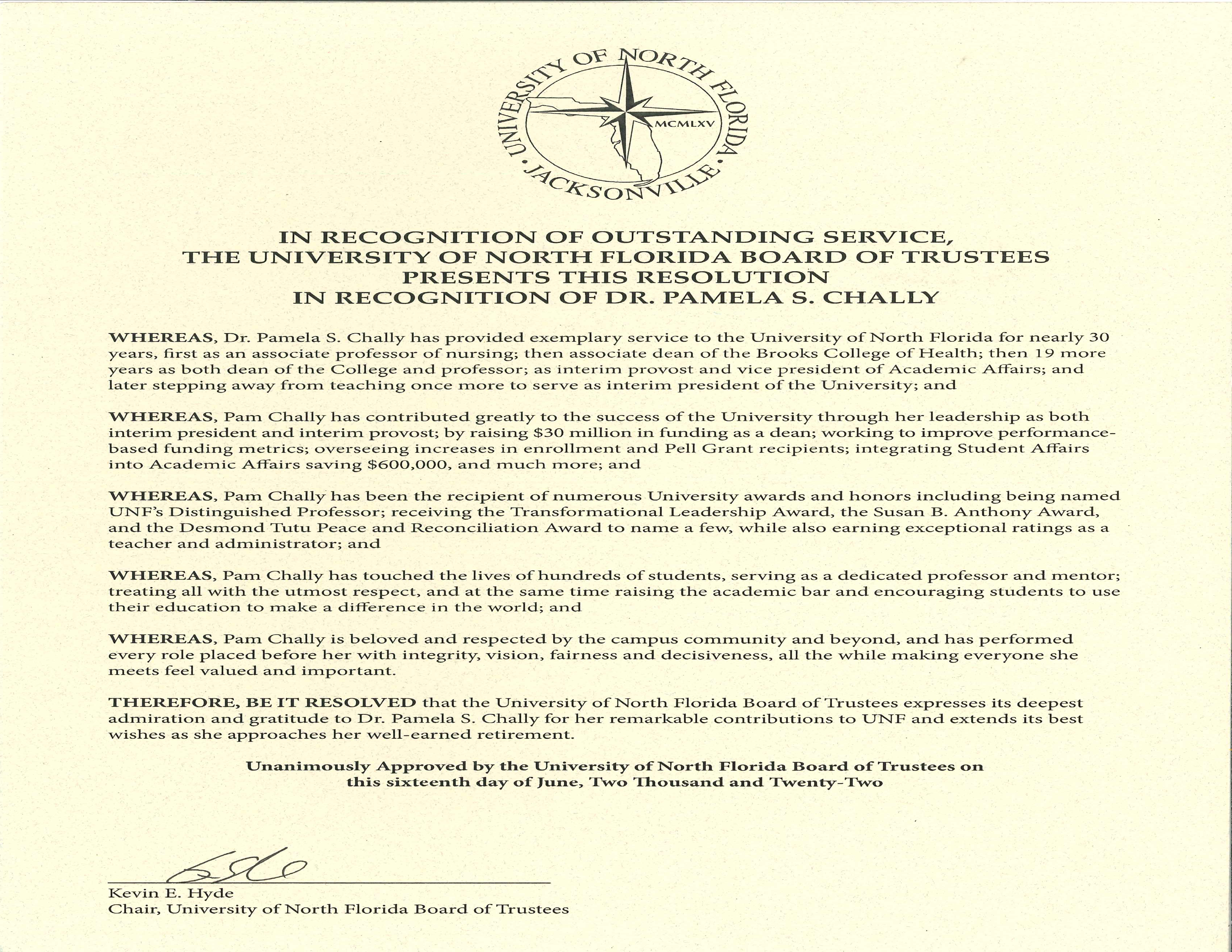 